Utrwalanie prawidłowej wymowy głoski „Cz”Ćwiczenie: Pokoloruj tęczę ulubionymi barwami- gdy natkniesz się na sylabę powiedz ja głośno.2.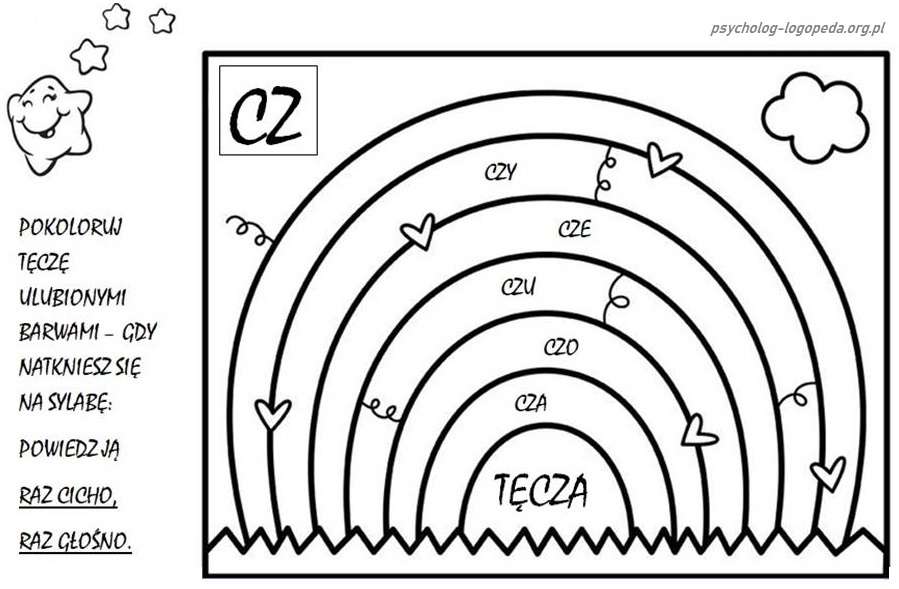 2.  Otocz kołem wyrazy z głoską „cz”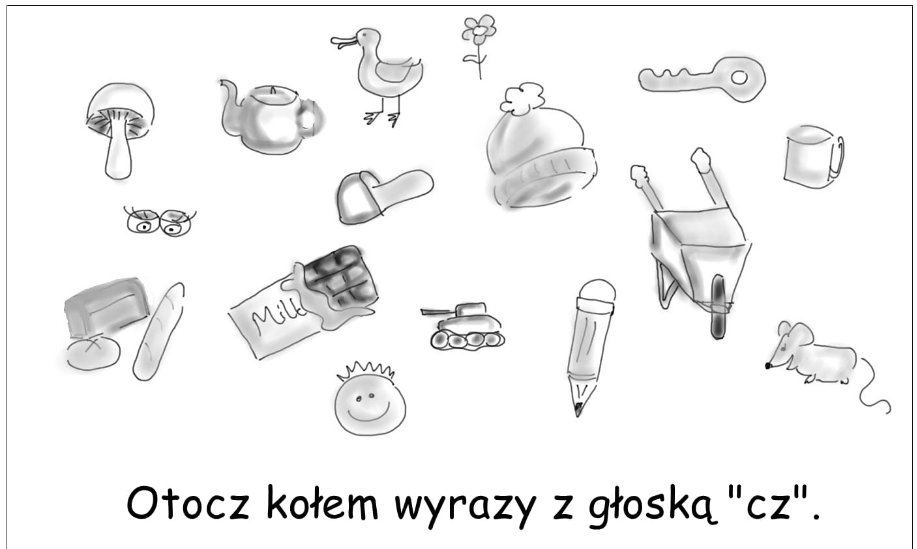 3.Zagadki: 
Dziecko słucha zagadek podaje prawidłowe rozwiązanie.

Dziesięć palców ochraniają,
czasem jeden palec mają 
Nie boimy się zimy, 
Gdy je na ręce włożymy. 

Ma ucho, ma i dziobek. 
Gwiżdże na nas czasem. 
Gdy w nim wrze, 
To czapeczka potrząsa z hałasem. 

Kto las kocha i zwierzętom 
z serca dobrze życzy – 
Ten pracować będzie w lesie 
jako pan...............................

Co to za ptak? 
Pływa po stawie 
I kwacze: kwak, kwak

Barwny most na niebie 
najczęściej po burzy, 
Kolorami świeci i pogodę wróży. 

Przy umywalce wisi, 
długi, czasem biały. 
Swoje miejsce ma w łazience
Wycierasz nim ręce.4. Wyrazy do ćwiczeń utrwalające prawidłową wymowę głoski ‘cz”. Głoska CZ na początku wyrazów.Przed samogłoskami:a,ą- czad, czaić się, czajka, czajnik, czapka, czapla, czardasz, Czarek, czarny, czar,   czarnoksiężnik, czarujący, czart, czas, czasem, czasopismo, czaszka, cząber, cząstka,e,ę- Czechy, czegoś, czek, czekać, czekolada, czeladnik, czeluść, czempion, czemu, czepek, czeremcha, czereśnia, czernić, czerstwy, czerwiec, czerwienić, czerwony, cześć, często, Częstochowa, część, o- czochrać, czołg, czołgista, czoło, czołowy, czołówka, czop, czopek, Czorsztyn, czosnek,u,ó- czółno, czub, czubek, czuć, czujny, czule, czułek, czuły, czupiradło, czupryna, czuwać,y- czyhać, czyj, czyli, czynnik, czynsz, czyrak, czysto, czyścić, czytać, czytanka, czytelnia, czyżyk, Przed spółgłoskami:czcić, czcionka, czkawka, człek, człon, członek, człowiek, czmychać, cztery, czterysta, czwartek, czworak, czwórka, Głoska CZ w środku wyrazów.Po samogłoskach:a- buraczki, dlaczego, haczyk, inaczej, kaczeńce, kaczka, kaczor, maczek, naczynie, paczka, robaczek, smaczny, szwaczka, śliniaczek, trojaczki, znaczek, znaczyć,ą- bączek, kłącze, łączka, łączyć, mączka, pajączek, pączek, plącze, rączy, sączek, sprzączka, strączek, włączać, wyłączny, zajączek,o- boczek, breloczek, koczownik, kroczyć, loczek, moczyć, nowoczesny, oczodół, oczy, oczywiście, odpoczynek, początek, poczciwy, poczekalnia, poczta, poczwarka, toczyć, toczek, widoczny, zamroczyć, zbocze,e- apteczka, beczka, beczeć, bułeczka, chusteczka, deseczka, dorzecze, grzeczny, jajecznica, Jareczek, koreczek, kubeczek, kuleczka, laleczka, łyżeczka, Mareczek, mleczko, narzeczona, obleczony, orzeczenie, pałeczka, pieczara, pieczarka, pieczątka, pieczeń, piłeczka, poleczka, porzeczka, półeczka, przeczucie, rzeczny, rzeczownik, skrzeczy, słonecznik, słoneczny, społeczny, sprzeczka, świeczka, świecznik, teczka, ucieczka, wieczór, wieczerza, wieczny, woreczek, wycieczka, znieczulenie, zniweczyć,  ę- doręczyć, dręczyć, dźwięczeć, jęczmień, jęczeć, męczyć się, pajęczyna, pęczek, poręczyciel, ręcznik, tęcza, tęczowy, tęczówka, wdzięczny, wręczyć, zaręczyny, zręczny,i- ćwiczenie, ćwiczyć, doniczka, komiczny, liczba, licznik, liczne, liczyć, liczydło, niczyje, policzek, popielniczka, przewodniczyć, solniczka, spiczasty, spódniczka, tabliczka, uczestniczyć, uliczka, zdziczeć, zwrotniczy,u- dokuczać, kauczuk, kluczyk, Kruczek, łuczywo, miauczeć, Mruczek, płucze, porucznik, tłuczek, tuczyć, uczciwy, uczelnia, uczeń, uczestnik, uczęszczać, uczta, uczucie, uczyć, uczynek, uczynny, wnuczek, wyczucie, żuczeky- bryczesy, bryczka, fabryczny, fizyczny, krzyczeć, medyczny, mistyczny, nożyczki, patyczek, pożyczka, przyczepa, różyczka, smyczek, styczeń, taktyczny, tyczka, wieżyczka, wtyczka, zwyczaj, życzenie,Po spółgłoskach:burczy, darczyńca, doświadczenie, Duńczyk, dziewczynka, karczek, karczma, karczoch, kolczuga, kolczyk, kończyć, Korczak, kurcz, kurczak, mężczyzna, milczeć, obojczyk, odczyt, odżywczy, ojczyzna, olimpijczyk, oświadczenie, owczarnia, owczarz, ówczesny, pończochy, spożywczy, stanowczy, sterczy, świadczyć, tańczy, tapczan, tarcza, tarczyca, tuńczyk, storczyk, warczy, wczasy, wcześnie, wczoraj, wilczur, wystarczy, zjełczały, zwiotczeć,Głoska CZ na końcu wyrazów.Po samogłoskach:a,ą- Apacz, badacz, biegacz, bogacz, gracz, klacz, kołacz, oburącz, odkurzacz, oracz, płacz, pogrzebacz, puchacz, rębacz, rogacz, rozpacz, słuchacz, spychacz, tkacz, tłumacz, trębacz, tułacz, wołacz, wzmacniacz, zbieracz,e- ciecz, mecz, miecz, precz!, rzecz,ę- obręcz, poręcz,i-  bicz, kicz, Łowicz, znicz,o- warkocz,u -klucz,y- smycz,5. Zdania utrwalające  prawidłową wymowę głoski ‘cz”.Na znaczku była pieczątka.Kupiłam pęczek szczypiorku.Boczek zawiera tłuszcz.Mieczysław macha mieczem.Wieczorem padał deszcz.Dziewczynka ma kolczyki.We czwartek kupiłam pończochy.Klacz jadła jęczmień.Ten człowiek płynie czółnem.Zerwałam czereśnie i czosnek.Mieczyki były czarujące.Renata Jamorska